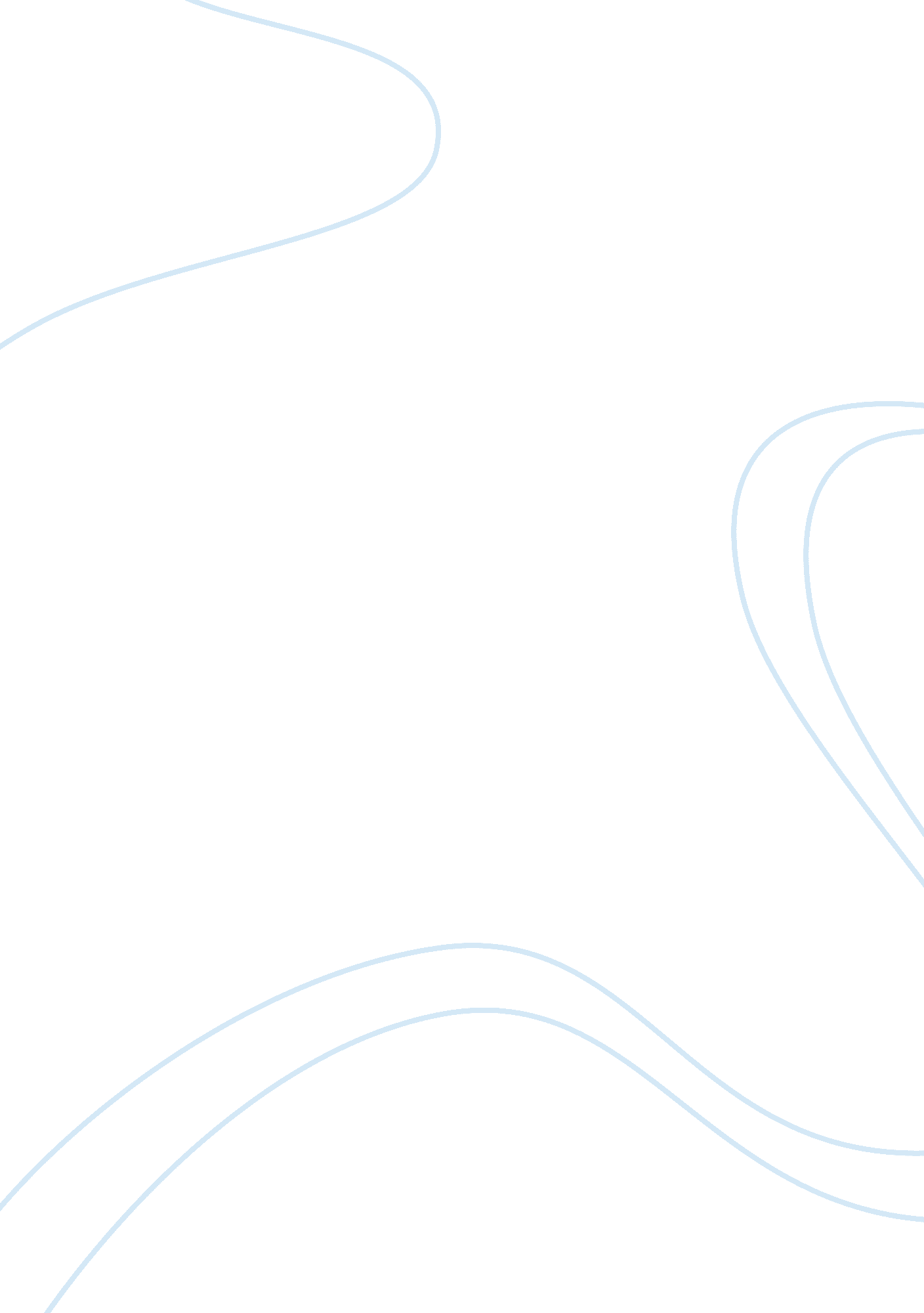 Social class is linked to educational achievementLife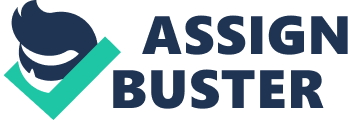 It has been suggested that societal category is linked to educational accomplishment. The lower the socio-economic position of a household, so it is said, follows a form of low educational accomplishment. Conversely, kids from so called, center and upper category households in general tend to be higher winners academically than their on the job category equals, and are more likely to go to university. Research suggests that kids with parents in extremely paid professions are more likely to obtain higher class in their GCSEs, take A degrees and so go on onto university than kids with parents in low paid manual employment. Therefore, it could be argued that a kids ability to go socially nomadic remains inactive, as it is likely that they will go on along the way of their parents. The research undertaken for this undertaking seeks to find if the same applies to maturate pupils either go toing Bath Spa University or maturate alumnuss known to the research workers. The research will try to look into whether or non there is any correlativity between parental societal category and that of the mature pupils and graduates educational accomplishments. The research will besides research the impression of societal mobility and seek to detect if the topics of the survey believe that they have or will, accomplish societal mobility due to their educational accomplishments. The consequences of this survey, if the result is favorable, could perchance assist to promote other mature pupils from lower socio-economic backgrounds into higher instruction. However, if the consequences seem to hold with old research, which argues that lower income households feel that the costs outweigh the benefits of higher instruction, and hence would non see university, so the research may hold an inauspicious affect and merely reenforce the fact that people feel that a university instruction is merely for the wealthy. The consequences of the survey could enable universities to nail jobs mature pupils face, which could enable them to explicate schemes to promote pupils from lower socio-economic backgrounds to use for a topographic point at university. However the consequences could reenforce the generalization or old research which suggests that kids from working category households are less likely to travel to university and hence deter people from even trying to travel through the application procedure. The consequences could besides assist to detect replies to go on the procedure of shuting the spread between societal category and educational accomplishment. However, if the findings suggests the opposite to already published research, eg, if our findings argue that societal category has no bearing on the educational accomplishment of the topics of the survey, so inquiries would necessitate to be asked as to why our survey appears to differ from the norm. Hypothesis Does societal category affect educational accomplishment? This research will try to set up a nexus between societal category and educational accomplishment. As already stated in the debut, research ( current and historical ) suggests that low socio-economic position constantly leads to low educational accomplishment. The undermentioned research is intended to look into whether this generalized impression is true of the topics who volunteered to be interviewed for this undertaking. The variables to be measured will be that of ; the societal category of the topics parents and the educational accomplishments of the topic. Following on from this the research will besides try to set up whether or non the single topics have, or expect to accomplish, societal mobility due to their educational accomplishments. Literature reappraisal There are many pieces of research which have attempted to reply the inquiry 'does societal category affect educational accomplishment ' . Assorted theories have been introduced as to the grounds why kids from lower societal categories appear to make less good academically than their more advantaged equals and as to why at that place seems to be a big spread in the consumption of university topographic points from people from low socio-economic backgrounds. Connor et Al ( 2001 ) found that there was a continuing and `` long standing form of societal exclusion '' of lower category groups in higher instruction. Their research suggests that there are legion factors which lead to the under-representation of the lower categories, including ; household background and support, and fiscal considerations. They besides make the interesting point that over the last 50 old ages statute law has been put in topographic point to guarantee that educational patterned advance is based on ability instead than wealth. However, their research seems to propose that the statute law has non been successful in accomplishing its purposes. Research conducted by Goldthorpe ( 1996 ) agrees with the findings of Connor et Al goldthorpe provinces that the differences between societal category and educational attainment have changed really small since the beginning of the 1900 's. It is suggested that kids from lower category households have remained more likely to go forth the instruction system once they have finished their compulsory instruction than their more financially advantaged equals. This could be due to the fact that parents with a higher economic position appear in general to put a higher value on instruction than the parents of kids from the lower categories. It has been suggested that the lower categories place more value on vocational and on the occupation developing instead than higher instruction. There has been research such as that by bowles and gintis ( 1976 ) that suggests that instruction is a signifier of 'cultural reproduction ' . They argue that the dominant or higher categories use their power to guarantee 'social structural reproduction ' . Therefore, it is suggested that societal control is maintained by the educational system by working category inequality. In practise schools would non lawfully be allowed to consciously discriminate against kids from lower societal categories. However, there may be unconscious favoritism. For illustration, kids are praised and given inducements such as certifications for stand outing in the schoolroom. Yet the kids more likely to stand out are those from more advantaged households who are able to afford the excess resources such as excursions and books. Following on from this, Goodwin and le expansive ( 1987 ) suggest that those households in greatest demand are non the mark of educational subsidies. They argue that province support for instruction by and large merely helps the more financially advantaged households maintain their ability to come in higher instruction. However, although it could be argued that statute law, schools and support are all colored towards households of higher socio-economic position, Gambetta ( 1987 ) suggests that a kids ability to come in higher instruction is all due to their parents. Gambetta found that the picks parents made comparative to their kids ability was based on their perceived societal category. Therefore working category households were less ambitious with respects to their kids instruction than those of higher socio-economic position. As the above research suggests that societal category affects educational accomplishment in kids, it so has to be asked 'does the same apply to adults? ' A study on higher instruction and societal category ( Bolton 2010 ) shows historical informations referring how societal category affected university engagement in the early twentieth century. The information shows that the per centum of entrants with male parents who have a manual business, and hence considered working category, were as follows ; 1928-1947 23 % 1955 25 % 1961 25 % As the authorities have introduced statute law to assist shut the spread between societal category and entryway to higher instruction at that place should perchance be additions in these Numberss in more recent times. However, informations from UCAS shows that in 2001 the Numberss were much the same as those shown supra. In 2001 merely 27 % of entrants were from a working category background. However, the study concluded that ; 'since the mid 2000 's ; immature people from disadvantaged countries are well more likely to come in higher instruction ' ( Bolton 2010 ) . However, a research paper entitled ' Social Class and HigherEducation' ( Connor et al 2001 ) commissioned by the Department for Education and Skills ( DfES ) suggests that there are many factors every bit good as societal category that affect possible pupils determinations to come in into higher instruction. The research workers province that ; `` pupils from lower societal category backgrounds take into history a wider scope of issues than their opposite numbers in higher societal category groups when taking the determination to come in higher instruction '' . The countries of concern for those from a working category background included the fiscal facet, nevertheless, they besides raised issues such as experiencing unable to get by with the work load, the application procedure and personal issues such as working during term clip and besides set uping child care. However, the chief issue does look to be that of a fiscal nature. Those from the lower classed either would instead get down paid employment every bit shortly as possible after go forthing mandatory instruction or they feel that the cost of analyzing at university outweighs the benefits. Despite the chief findings of this study being reasonably negative towards higher edication by the lower categories there were some positive facets. The participants of the survey from the lower categories who had decided to come in university did so with the belief that the makings that they would finally derive would intend that their calling preospects and future gaining possible were raised well. The little graduated table research undertaking which follows is slackly based on old research into societal category and higher instruction. If the published research is right so we should happen that societal category does in fact affect educational accomplishments in grownups. If our research corresponds with others, so we should happen that merely about 25 % of our participants who are from working category backgrounds have entered into higher instruction. Methodology The focal point of this survey was to find whether or non socio-economic position had any impact on educational accomplishment. A series of inquiries were devised to be delivered in either a face to confrontinterviewor by manner of an electronic mail questionnaire, depending on which was more practical, due to distance and clip restraints. Those topics who were asked to answer via electronic mail were asked to react in every bit much item as possible instead than merely yes or no replies. The purpose of the inquiries asked was to find the effects of the topics parents societal category and educational accomplishment on that of their kids. The initial inquiries asked were general inquiries to find the age, sex and location of the interviewee. This was followed by a set of inquiries to set up parental educational accomplishment and societal category. The inquiries besides attempted to set up whether or non their parents attitude towards instruction had any impact on the topics educational picks. The concluding set of inquiries sought to detect the educational accomplishments of the topic and their current or future socio-economic position. Of the topics are undergraduates and of the questionnaires were completed by manner of face to confront interviews. Another were conducted via electronic mail questionnaire. The interviews and questionnaires took about 10 proceedings to finish. All of the persons who were asked to react did so. The determination to utilize interviews and questionnaires was taken because we felt that we could acquire a more unequivocal reply to our hypothesis this manner instead than a simple questionnaire that merely needed yes and no replies. However, there are restrictions when utilizing this method for research. Some of the inquiries which were asked were unfastened to sentiment and besides self-perception. Some of the information was besides 2nd manus as we had asked for information about parents. Once once more, this may non be entirely dependable as the topics were non asked for unequivocal cogent evidence of either their parents, or their ain educational accomplishment or societal position. Therefore, the research is based on the premise that the topics were true in the answering of the inquiries. There are other restrictions. The research was really little graduated table and therefore it could be argued that the sample of topics is non representative of the general population of under alumnus and alumnus in the United Kingdom. However, as a usher it could take to similar inquiries being asked on a larger graduated table to enable the theory that societal category does or does non hold an consequence on educational accomplishment, depending on the findings of this research, to be proved or disproved. With respects to the ethical considerations of this research, those who participated were ensured namelessness at all times. No names have been used in the write up of the research and merely the general location and age of the particiants have been documented. All participants were made aware of the grounds for the research and how the information they gave would be used. They were besides informed that a transcript of the finished research undertaking would be made available to them for their blessing, if they so requested, before it would be handed into the university. They were besides made aware that they could retreat their part at any clip before the entry day of the month. Findings and decision The chief intent of our research undertaking was to find whether or non a on the job category background created a barrier to higher instruction for grownups in the same manner as antecedently mentioned research suggests it has on kids. The research argues that kids of mandatory school age are at a disadvantage educationally if they are from low income households and we wanted to look into as to whether or non this translated into maturity. Our findings seem to propose that low socio economic position does non restrict the opportunities of grownups come ining into higher instruction. Seven out of the 12 subjects interviewed categorised themselves as coming from a working category background and six of them had either gained grades or were analyzing for a grade at the present clip. This translates to about 86 % of people from lower category background come ining into higher instruction, whereas old research has stated that the norm is about 25 % . However the contradiction is likely due to the little graduated table of the undertaking which was undertaken. The other five participants considered themselves to be from a in-between category background and all five had enetered into higher instruction. Therefore, our little graduated table research undertaking seems to propose that there is no disadvantage in a individuals ability to derive makings from university or other higher instruction constitutions based soley on their on the job category background. It could be said that it is an persons ain motive and aspirations, or deficiency of both, that has the most impact on their educational accomplishment, instead than their on the job category background. One of the topics interviewed declared that her parents had ; `` influenced me to travel out and accomplish what I want careless of category, moneyor background '' . Bing at university as a mature pupil I felt that the result of our research would in fact find that category did non find educational accomplishment. However, it is a really little graduated table undertaking and could non be perceived to be dependable information which reflects the educational accomplishments based on category for the state as a whole. The information could be seen as colored and undependable as eleven out the 12 subjects interviewed had been, or were presently at, university. Those interviewed were besides known to the research workers. If there had been a wholly random sample of topics from a shopping promenade for illustration at that place would hold perchance been a really different result. I feel that to do the research valid and dependable it would necessitate to be done on a much larger graduated table. The topics interviewed should be selected at random throughout the united land to enable a broad assortment of people and therefore a varied choice of replies, which would perchance in bend produce more valid and dependable information which would more likely correspond to old research in the same field. 